Руководствуясь Федеральным законом от 06 октября 2003 года №131-ФЗ    « Об общих принципах организации местного самоуправления в РФ», Бюджетным кодексом РФ, Уставом,  Совет депутатов Мерлинского сельского поселения Краснинского района Смоленской областиР е ш и л :Внести в решение Совета депутатов Мерлинского сельского поселения   №45 от 26 декабря 2017 года «О бюджете Мерлинского сельского поселения Краснинского района Смоленской области  на 2018 год и на плановый период 2019 и 2020 годов»  ( в редакции решений №4 от 12.02.2018, №7 от 14.03.2018, №19 от 08.05.2018) следующие изменения: 1.  Пункт 1 изложить в следующей редакции:«1)общий объем доходов бюджета сельского поселения  в сумме 7336,5 тыс. рублей, в том числе объем безвозмездных поступлений в сумме 5218,9 тыс. рублей, из которых объём получаемых межбюджетных трансфертов 5119,9 тыс. рублей; 2) общий объем расходов бюджета сельского поселения в сумме 13094,4 тыс. рублей.3) дефицит бюджета сельского поселения в сумме  в сумме 5757,9 тыс. руб. что составляет 276,6 процентов от утвержденного общего годового объема доходов бюджета сельского поселения без учета утвержденного объема безвозмездных поступлений»;2. Приложение 1подпункта 1) пункта 6 изложить в следующей редакции:(приложение №1 к решению № от  )3. Приложение 7 подпункта 1) пункта 10 изложить в следующей редакции:(приложение №4 к решению № от  )4. Приложение 9 подпункта 1) пункта 11 изложить в следующей редакции:(приложение №5 к решению № от  )5. Приложение 11 подпункта 1) пункта 12 изложить в следующей редакции:(приложение №6 к решению № от  )6. Приложение 13 подпункта 1) пункта 13 изложить в следующей редакции:   (приложение №7 к решению № от  )7. Пункт 15 изложить в следующей редакции «утвердить объем бюджетных ассигнований на финансовое обеспечение реализации муниципальных программ на 2018 год в сумме 12469,5  тыс. рублей»8. Приложение 15 подпункта 1) пункта 16 изложить в следующей редакции:   (приложение №8 к решению № от  )9. Пункт 21 подпункт 1 изложить в следующей редакции:  «на 2018 год в размере 5,0  тыс. рублей, что составляет  0,04 процента от общего объема расходов бюджета сельского поселения»10. Пункт 22 подпункт изложить в следующей редакции: «на 2018 год  в сумме 101,0 тыс. рублей»;11. Настоящее решение подлежит обнародованию в общественных местах в установленном порядке и размещению на официальном сайте поселения.Глава муниципального образованияМерлинского сельского поселения Краснинского района Смоленской области                               А.Е. НовиковПриложение 1к  решению Совета депутатовМерлинского сельского поселения Краснинского района Смоленской области«О бюджете Мерлинского сельскогопоселения Краснинского района Смоленской области на2018 год и на плановый период 2019 и 2020 годов» от «26»  декабря 2017 года № 45Приложение 1к решению «О внесении изменений в решениеСовета депутатов Мерлинскогосельского поселенияот « 26  » декабря  2017 г. №45«О бюджете Мерлинского сельскогопоселения Краснинского районаСмоленской области на 2018 год и на плановый период 2019 и 2020 годов» от   №Источники финансирования дефицита бюджетасельского поселения  на 2018 годПриложение 7к  решению Совета депутатовМерлинского сельского поселения  Краснинского районаСмоленской области  «О бюджете  Мерлинскогосельского  поселенияКраснинского района Смоленской области  на 2018 год и на плановый период 2019 и 2020 годов» от «26»  декабря 2017 года № 45Приложение 2к решению «О внесении изменений в решениеСовета депутатов Мерлинскогосельского поселенияот « 26  » декабря  2017 г. №45«О бюджете Мерлинского сельскогопоселения Краснинского районаСмоленской области на 2018 год и на плановый период 2019 и 2020 годов»от   2018 года №     Прогнозируемые безвозмездные поступления в  бюджет  сельского поселения на 2018год                                                                                                                                         (тыс. рублей)Приложение 9к решению Совета депутатовМерлинского сельского поселенияКраснинского района Смоленской области«О бюджете Мерлинского сельского поселения Краснинского района Смоленской области на 2018 год и на плановый период 2019 и 2020 годов» от «26»  декабря 2017 года № 45Приложение 3к решению «О внесении изменений в решениеСовета депутатов Мерлинскогосельского поселенияот « 26  » декабря  2017 г. №45«О бюджете Мерлинского сельскогопоселения Краснинского районаСмоленской области на 2018 год и на плановый период 2019 и 2020 годов»от  №Распределение бюджетных ассигнований  по разделам, подразделам, целевым статьям (муниципальным программам и непрограммным направлениям деятельности), группам (группам и подгруппам) видом расходов классификации расходов бюджетов на 2018 год (тыс.рублей)Приложение 11  к решению   Совета депутатовМерлинского сельского поселенияКраснинского района Смоленской области«О бюджете Мерлинскогосельскогопоселения Краснинского районаСмоленской областина 2018 год и на плановый период 2019 и 2020 годов» от «26»  декабря 2017 года № 45Приложение 4к решению «О внесении изменений в решениеСовета депутатов Мерлинскогосельского поселенияот « 26  » декабря  2017 г. №45«О бюджете Мерлинского сельскогопоселения Краснинского районаСмоленской области на 2018 год и на плановый период 2019 и 2020 годов»от   года №Распределение бюджетных ассигнований по целевым статьям (муниципальным программам и непрограммным направлениям деятельности), группам (группам и подгруппам) видов расходов классификации расходов бюджетов на 2018 год                                                                                                            (тыс.руб.)               Приложение 13к    решению Совета депутатовМерлинского сельского поселенияКраснинского района Смоленской области«О бюджете Мерлинского сельского поселения Краснинского района Смоленской области на 2018 год и на плановый период 2019 и 2020 годов» от «26»  декабря 2017 года № 45Приложение 5к решению «О внесении изменений в решениеСовета депутатов Мерлинскогосельского поселенияот « 26  » декабря  2017 г. №45«О бюджете Мерлинского сельскогопоселения Краснинского районаСмоленской области на 2018 год и на плановый период 2019 и 2020 годов»от   №Ведомственная структура расходов бюджета сельского поселения (распределение бюджетных ассигнований по главным распорядителям бюджетных средств, разделам, подразделам, целевым статьям (муниципальным программ и непрограммным направлениям деятельности), группам (группам и подгруппам) видов расходов классификации расходов бюджетов на 2018 год(тыс.рублей)Приложение 15 к    решению Совета депутатовМерлинского сельского поселения Краснинского района Смоленской области«О бюджете Мерлинского сельского поселенияКраснинского района Смоленской области  на 2018 год и на плановый период 2019 и 2020 годов» от «26»  декабря 2017 года № 45Приложение 6к решению «О внесении изменений в решениеСовета депутатов Мерлинскогосельского поселенияот « 26  » декабря  2017 г. №45«О бюджете Мерлинского сельскогопоселения Краснинского районаСмоленской области на 2018 год и на плановый период 2019 и 2020 годов»от   №Распределение бюджетных ассигнований   по муниципальным программам и непрограммным направлениям деятельности на 2018 год                                                                                                             (тыс.руб.)               ИЗМЕНЕНИЯк бюджету Мерлинского сельского поселения на 2018 годИЗМЕНЕНИЯк бюджету Мерлинского сельского поселения на 2018 годмПроект внесен Администрацией Мерлинского сельского поселенияКраснинского района Смоленской области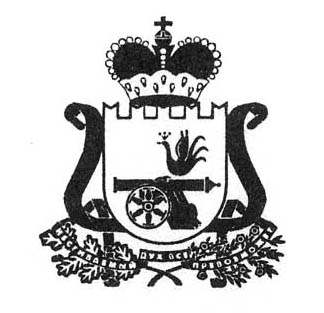 СОВЕТ  ДЕПУТАТОВМЕРЛИНСКОГО СЕЛЬСКОГО ПОСЕЛЕНИЯКРАСНИНСКОГО РАЙОНА  СМОЛЕНСКОЙ  ОБЛАСТИР Е Ш Е Н И Еот           2018 года                                                               № Код бюджетной классификации Российской ФедерацииНаименование кода поступлений в бюджет, группы, подгруппы, статьи, подстатьи, элемента, подвида, аналитической группы вида источников финансирования дефицитов бюджетовСумма    000 01 00 00 00 00 0000 000ИСТОЧНИКИ ВНУТРЕННЕГО ФИНАНСИРОВАНИЯ ДЕФИЦИТОВ БЮДЖЕТОВ5757,9    000 01 05 00 00 00 0000 000Изменение остатков средств на счетах по учету средств бюджетов5757,9    000 01 05 00 00 00 0000 500Увеличение остатков средств бюджетов-7336,5    000 01 05 02 00 00 0000 500Увеличение прочих остатков средств бюджетов-7336,5    000 01 05 02 01 00 0000 510Увеличение прочих остатков денежных средств бюджетов-7336,5    000 01 05 02 01 10 0000 510Увеличение прочих остатков денежных средств бюджета сельских поселений-7336,5    000 01 05 00 00 00 0000 600Уменьшение остатков средств бюджетов13094,4     000 01 05 02 00 00 0000 600Уменьшение прочих остатков средств бюджетов13094,4    000 01 05 02 01 00 0000 610Уменьшение прочих остатков денежных средств бюджетов13094,4    000 01 05 02 01 10 0000 610Уменьшение прочих остатков денежных средств бюджета сельских поселений13094,4Код бюджетной классификации Российской ФедерацииНаименование кода поступлений в бюджет, группы, подгруппы, статьи, подстатьи, элемента, группа подвида дохода, аналитической группы подвида доходовСумма111239152 00 00000 000000000БЕЗВОЗМЕЗДНЫЕ ПОСТУПЛЕНИЯ5218,99152 02 00000 000000000Безвозмездные поступления от других бюджетов бюджетной системы Российской Федерации5119,99152 02 10000 000000151Дотации бюджетам бюджетной системы Российской Федерации 4457,69152 02 15001 000000151Дотации  на выравнивание бюджетной  обеспеченности4457,69152 02 15001 100000151Дотации бюджетам сельских поселений на выравнивание бюджетной обеспеченности4457,69152 02 20000 00 0000151Субсидии бюджетам бюджетной системы Российской Федерации (межбюджетные субсидии)421,09152 02 29999 000000151Прочие субсидии421,0 9152 02 29999 100000151Прочие субсидии бюджетам сельских поселений          421,09152 02 30000 000000151Субвенции бюджетам бюджетной системы Российской Федерации 101,09152 02 35118 000000151Субвенции бюджетам  на осуществление первичного воинского учета на территориях, где отсутствуют военные комиссариаты101,09152 02 35118 10 0000151Субвенции бюджетам сельских поселений на осуществление первичного воинского учета на территориях, где отсутствуют военные комиссариаты101,09152 02 40000 00 0000151Иные межбюджетные трансферты140,39152 02 49999 10 0000151Прочие межбюджетные трансферты,  передаваемые бюджетам сельских поселений140,39152 07 00000 00 0000000Прочие безвозмездные поступления 99,09152 07 05000 10  0000180Прочие безвозмездные поступления в бюджеты сельских поселений99,09152 07 05030 10  0000180Прочие безвозмездные поступления в бюджеты сельских поселений99,0Наименование РазделПодразделЦелевая статьяВид расходовСуммаОбщегосударственные вопросы016122,4Функционирование высшего должностного лица субъекта Российской Федерации и муниципального образования0102483,3Обеспечение деятельности (законодательного) представительного органа власти муниципального образования 010275 0 00 00000483,3Глава муниципального образования 010275 1 00 00000483,3Расходы на обеспечение функций местного самоуправления010275 1 00 00140483,3Расходы на выплаты персоналу в целях обеспечения выполнения функций государственными (муниципальными) органами, казенными учреждениями, органами управления государственными внебюджетными фондами010275 1 00 00140100483,3Расходы на выплату персоналу государственных (муниципальных) органов010275 1 00 00140120    483,3Функционирование Правительства Российской Федерации, высших исполнительных органов государственной власти субъектов Российской Федерации, местных администраций01044879,5Муниципальная программа «Создание условий для эффективного управления муниципальным образованием Мерлинского сельского поселения Краснинского района Смоленской области» на 2017-2020 годы010401 0 00 000004879,5Обеспечивающая подпрограмма «Эффективное выполнение полномочий муниципальным образованием Мерлинского сельского поселения Краснинского района Смоленской области»010401 1 00 000004825,5Основное мероприятие «Обеспечение организационных  условий для реализации муниципальной программы»010401 1 01 000004825,5Расходы на обеспечение функций органов местного самоуправления010401 1 01 001404825,5Расходы на выплаты персоналу в целях обеспечения выполнения функций государственными (муниципальными) органами, казенными учреждениями, органами управления государственными внебюджетными фондами010401 1 01 001401003230,9  Расходы на выплату персоналу государственных (муниципальных) органов 010401 1 01 001401203230,9Закупка товаров, работ и услуг для государственных (муниципальных) нужд010401 1 01 001402001528,5Прочая закупка товаров, работ и услуг010401 1 01 001402401528,5Социальное обеспечение и иные выплаты населению010401 1 01 0014030024,6Социальные выплаты гражданам, кроме публичных нормативных выплат010401 1 01 0014032024,6Иные бюджетные ассигнования010401 1 01 0014080041,5Уплата налогов, сборов и иных платежей010401 1 01 0014085041,5Муниципальная программа «Создание условий для обеспечения безопасности жизнедеятельности населения  муниципального образования Мерлинского сельского поселения Краснинского района Смоленской области» на 2017-2020 годы010405 0 00 0000054,0Основное мероприятие «Обеспечение пожарной безопасности населения, проживающего на территории муниципального образования»010405 Я 01 0000054,0Реализация мероприятий противопожарной направленности010405 Я 01 2025054,0Закупка товаров, работ и услуг для государственных (муниципальных) нужд010405 Я 01 2025020054,0Прочая закупка товаров, работ и услуг010405 Я 01 2025024054,0Обеспечение деятельности финансовых, налоговых и таможенных органов и органов финансового (финансово-бюджетного) надзора010620,6 Непрограммные расходы органов исполнительной власти010691 0 00 0000020,6Прочие направления деятельности, не включенные в муниципальные программы010691 2 00 0000020,6Межбюджетные трансферты, передаваемые бюджету муниципального района из бюджетов поселений на осуществление части полномочий по решению вопросов местного значения в соответствии с заключенными соглашениями010691 2 00 П001018,1Межбюджетные трансферты010691 2 00 П001050018,1  Иные межбюджетные трансферты 010691 2 00 П001054018,1Иные межбюджетные трансферты, передаваемые бюджету муниципального района на осуществление полномочий по казначейскому исполнению бюджетов поселений010691 2 00 П00202,5Межбюджетные трансферты010691 2 00 П00205002,5  Иные межбюджетные трансферты 010691 2 00 П00205402,5Резервные фонды01115,0Резервный фонд Администрации муниципального образования011181 0 00 000005,0Расходы за счет средств резервного фонда Администрации Мерлинского сельского поселения Краснинского района Смоленской области011181 0 00 288805,0Иные бюджетные ассигнования011181 0 00 288808005,0Резервные средства011181 0 00 288808705,0Другие общегосударственные вопросы0113734,0Муниципальная программа «Создание условий для эффективного управления муниципальным образованием Мерлинского сельского поселения Краснинского района Смоленской области» на 2017-2020 годы011301 0 00 00000719,0Обеспечивающая подпрограмма «Эффективное выполнение полномочий муниципальным образованием Мерлинского сельского поселения Краснинского района Смоленской области»011301 1 00 00000219,0Основное мероприятие «Обеспечение организационных  условий для реализации муниципальной программы»011301 1 01 00000210,0Расходы по уплате налогов в бюджеты бюджетной системы Российской Федерации011301 1 01 20300 210,0Иные бюджетные ассигнования011301 1 01 20300800210,0Уплата налогов, сборов и иных платежей011301 1 01 20300850210,0Основное мероприятие «Обеспечение взаимодействия с некоммерческими организациями»011301 1 02 000009,0Расходы на оплату членских взносов011301 1 02 20330 9,0Иные бюджетные ассигнования011301 1 02 203308009,0Уплата налогов, сборов и иных платежей011301 1 02 203308509,0Подпрограмма «Распоряжение объектами муниципальной собственности муниципального образования»011301 2 00 00000500,0Основное мероприятие «Обеспечение распоряжением объектами  муниципальной собственности муниципального образования»011301 2 01 00000500,0Оценка муниципального имущества, изготовление кадастровых паспортов и (или) технических планов на объекты недвижимости, находящиеся в муниципальной собственности011301 2 01 20010100,0Закупка товаров, работ и услуг для обеспечения государственных (муниципальных) нужд011301 2 01 20010200100,0Прочая закупка товаров, работ и услуг011301 2 01 20010240100,0Услуги  по выполнению кадастровых работ по земельным участкам011301 2 01 20020400,0Закупка товаров, работ и услуг для обеспечения государственных (муниципальных) нужд011301 2 01 20020200400,0Прочая закупка товаров, работ и услуг011301 2 01 20020240400,0Непрограммные расходы органов исполнительной власти011391 0 00 0000015,0Прочие расходы за счет средств местного бюджета011391 4 00 0000015,0Расходы на организацию деятельности муниципальных образований сельских поселений011391 4 00 2035015,0Закупка товаров, работ и услуг для обеспечения государственных (муниципальных) нужд011391 4 00 2035020015,0Прочая закупка товаров, работ и услуг011391 4 00 2035024015,0Национальная оборона02101,0Мобилизационная  и вневойсковая подготовка0203101,0Непрограммные расходы органов исполнительной власти020391 0 00 00000101,0Прочие расходы за счет межбюджетных трансфертов других уровней020391 1 00 00000101,0Осуществление первичного воинского учета  на территориях, где отсутствуют военные комиссариаты020391 1 00 51180101,0Расходы на выплаты персоналу в целях обеспечения выполнения функций государственными (муниципальными) органами, казенными учреждениями, органами управления государственными внебюджетными фондами020391 1 00 5118010067,7  Расходы на выплату персоналу государственных (муниципальных) органов020391 1 00 5118012067,7Закупка товаров, работ и услуг для государственных (муниципальных) нужд020391 1 00 5118020033,3Прочая закупка товаров, работ и услуг020391 1 00 5118024033,3Национальная экономика042859,4Дорожное хозяйство  (дорожные фонды)04092757,4Муниципальная программа « Развитие дорожно-транспортного комплекса муниципального образования Мерлинского сельского поселения Краснинского района Смоленской области» на 2017-2020 годы040902 0 00 000002757,4Основное мероприятие «Улучшение  транспортно-эксплуатационных качеств автомобильных дорог общего пользования местного значения»040902 Я 01 000002157,4 Ремонт  автомобильных дорог  общего пользования и дорожных сооружений, являющихся их технологической частью (искусственных дорожных сооружений)040902 Я 01 200601854,0Закупка товаров, работ и услуг для государственных (муниципальных) нужд040902 Я 01 200602001854,0Прочая закупка товаров, работ и услуг040902 Я 01 200602401854,0Содержание    автомобильных дорог общего пользования и дорожных сооружений, являющихся их технологической частью (искусственных дорожных сооружений)040902 Я 01 20070303,4Закупка товаров, работ и услуг для государственных (муниципальных) нужд040902 Я 01 20070200303,4Прочая закупка товаров, работ и услуг040902 Я 01 20070240303,4Основное мероприятие «Улучшение транспортно-эксплуатационных качеств улично-дорожной сети»040902 Я 02 00000600,0Ремонт  содержание  и благоустройство улично- дорожной сети040902 Я 02 20470600,0Закупка товаров, работ и услуг для государственных (муниципальных) нужд040902 Я 02 20470200600,0Прочая закупка товаров, работ и услуг040902 Я 02 20470240600,0Другие вопросы в области национальной экономики0412102,0Муниципальная программа «Создание условий для эффективного управления муниципальным образованием Мерлинского сельского поселения Краснинского района Смоленской области» на 2017-2020 годы041201 0 00 00000100,0Подпрограмма «Распоряжение объектами муниципальной собственности муниципального образования»041201 2 00 00000100,0Основное мероприятие «Обеспечение распоряжением объектами  муниципальной собственности муниципального образования»041201 2 01 00000100,0Услуги  по выполнению кадастровых работ по земельным участкам041201 2 01 20020100,0Закупка товаров, работ и услуг для обеспечения государственных (муниципальных) нужд041201 2 01 20020200100,0Иные закупки товаров, работ и услуг для обеспечения государственных (муниципальных) нужд041201 2 01 20020240100,0Муниципальная программа «Создание благоприятного предпринимательского климата на территории муниципального образования  Мерлинского сельского поселения Краснинского района Смоленской области»  на 2017-2020 годы041204 0 00 000002,0Основное мероприятие «Создание и развитие инфраструктуры поддержки субъектов малого и среднего предпринимательства»041204 Я 01 000002,0Развитие малого и среднего предпринимательства на территории муниципального образования041204 Я 01 202302,0 Иные бюджетные ассигнования041204 Я 01 20230 8002,0Субсидии юридическим лицам (кроме некоммерческих организаций), индивидуальным предпринимателям, физическим лицам041204 Я 01 202308102,0Жилищно-коммунальное хозяйство053821,6Жилищное хозяйство050147,5Муниципальная программа « Создание условий для обеспечения качественными услугами ЖКХ и благоустройство муниципального образования Мерлинского сельского поселения Краснинского района Смоленской области» на 2017-2020 годы050103 0 00 0000047,5Основное мероприятие «Капитальный ремонт муниципального жилого фонда»050103Я010000047,5Расходы на капитальный ремонт муниципального жилого фонда050103Я012021035,7Закупка товаров, работ и услуг для обеспечения государственных (муниципальных) нужд050103Я012021020035,7Прочая закупка товаров, работ и услуг050103Я012021024035,7Взнос на капитальный ремонт общего имущества в многоквартирном доме на территории поселения050103Я012022011,8Закупка товаров, работ и услуг для обеспечения государственных (муниципальных) нужд050103Я012022020011,8Прочая закупка товаров, работ и услуг050103Я012022024011,8Коммунальное хозяйство05022010,1Муниципальная программа «Создание условий для обеспечения качественными услугами ЖКХ и благоустройство муниципального образования Мерлинского сельского поселения Краснинского района Смоленской области» на 2017-2020 годы050203 0 00 000001630,0Подпрограмма «Теплоснабжение, газоснабжение, водоснабжение и водоотведение населенных пунктов"050203 2 00 000001630,0Основное мероприятие " Содействие развитию коммунальной и инженерной инфраструктуры муниципальной собственности"050203 2 01 000001630,0Расходы на проведение проектно-изыскательских работ, разработку проектно-сметной документации и прохождение государственной экспертизы050203 2 01 20080 800,0Закупка товаров, работ и услуг для обеспечения  государственных (муниципальных) нужд050203 2 01 20080200800,0Прочая закупка товаров, работ и услуг050203 2 01 20080240800,0Расходы на текущий ремонт и содержание шахтных колодцев050203 2 01 20090150,0Закупка товаров, работ и услуг для обеспечения  государственных (муниципальных) нужд050203 2 01 20090200150,0Прочая закупка товаров, работ и услуг050203 2 01 20090240150,0Расходы на содержание объектов газоснабжения050203 2 01 2010090,0Закупка товаров, работ и услуг для обеспечения  государственных (муниципальных) нужд050203 2 01 2010020090,0Прочая закупка товаров, работ и услуг0502 03 2 01 2010024090,0Расходы на содержание объектов водоснабжения050203 2 01 20 110530,0Закупка товаров, работ и услуг для обеспечения государственных (муниципальных) нужд050203 2 01 20 110200530,0Прочая закупка товаров, работ и услуг050203 2 01 20 110240530,0Расходы за счет резервного фонда Администрации Смоленской области050203 2 01  2999060,0Закупка товаров, работ и услуг для обеспечения государственных (муниципальных) нужд050203 2 01  2999020060,0Прочая закупка товаров, работ и услуг050203 2 01  2999024060,0Муниципальная программа «Энергосбережения и повышения энергетической эффективности Администрации Мерлинского сельского поселения Краснинского района Смоленской» на 2015-2019 годы050207 0 00 00000380,1Основное мероприятие «Энергосбережение и повышение энергетической эффективности в системе коммунальной инфраструктуры»050207 Я 02 00000380,1Расходы  на реконструкцию водопроводных сетей, систем водоподготовки, насосных станций за счет средств сельского поселения050207 Я 02 S1410380,1Закупка товаров, работ и услуг для обеспечения государственных (муниципальных) нужд050207 Я 02 S1410200380,1Прочая закупка товаров, работ и услуг050207 Я  02 S1410240380,1Благоустройство05031764,0Муниципальная программа «Создание условий для обеспечения качественными услугами ЖКХ и благоустройство муниципального образования Мерлинского сельского поселения Краснинского района Смоленской области» на 2017-2020 годы050303 0 00 000001764,0Подпрограмма «Благоустройство территорий»050303 1 00 000001764,0Основное мероприятие «Расходы на проведение мероприятий по содержанию территории муниципального образования, а также по содержанию объектов благоустройства»050303 1 01 000001764,0Расходы на  освещение улиц050303 1 01 20130740,0Закупка товаров, работ и услуг для государственных (муниципальных) нужд050303 1 01 20130200740,0Прочая закупка товаров, работ и услуг050303 1 01 20130240740,0Расходы на сбор и удаление твердых бытовых отходов, ликвидацию несанкционированных свалок050303 1 01 20160530,0Закупка товаров, работ и услуг для государственных (муниципальных) нужд050303 1 01 20160200530,0Прочая закупка товаров, работ и услуг050303 1 01 20160240530,0Расходы на организацию и содержание мест захоронения050303 1 01 2017033,0Закупка товаров, работ и услуг для государственных (муниципальных) нужд050303 1 01 2017020033,0Прочая закупка товаров, работ и услуг050303 1 01 2017024033,0Расходы по погребению умерших (погибших) граждан, не имеющих супруга, близких родственников либо законного представителя умершего050303 1 01 201802,0Закупка товаров, работ и услуг для обеспечения государственных (муниципальных) нужд050303 1 01 201802002,0Прочая закупка товаров, работ и услуг050303 1 01 201802402,0Прочее благоустройство (иные расходы по благоустройству, не отнесенные к другим целевым статьям)050303 1 01 20200459,0Закупка товаров, работ и услуг для обеспечения государственных (муниципальных) нужд050303 1 01 20200200459,0Прочая закупка товаров, работ и услуг050303 1 01 20200240459,0Социальная политика10190,0Пенсионное обеспечение1001190,0Муниципальная программа «Создание условий для эффективного управления муниципальным образованием Мерлинского сельского поселения Краснинского района Смоленской области» на 2017-2020 годы100101 0 00 00000190,0Обеспечивающая подпрограмма «Эффективное выполнение полномочий муниципальным образованием Мерлинского сельского поселения  Краснинского района Смоленской области»1001 01 1 00 00000190,0Основное мероприятие «Обеспечение организационных  условий для реализации муниципальной программы»100101 0 01 00000190,0Расходы на выплату пенсий за выслугу лет лицам, замещающим муниципальные должности и должности муниципальной службы100101 1 01 70010190,0Социальное обеспечение и иные выплаты населению100101 0 01 70010300190,0Публичные нормативные социальные выплаты гражданам1 00101 1 01 70010310190,0Всего расходов13094,4НаименованиеЦелевая статьяВид расходовСУММА1234Муниципальные программы12469,5Муниципальная программа «Создание условий для эффективного управления муниципальным образованием Мерлинского сельского поселения Краснинского района Смоленской области» на 2017-2020 годы 01000000005834,2Обеспечивающая подпрограмма «Эффективное выполнение полномочий муниципальным образованием Мерлинского сельского поселения Краснинского района Смоленской области»0110000000 5234,5Основное мероприятие «Обеспечение организационных  условий для реализации муниципальной программы»01101000005225,5Расходы на обеспечение функций органов местного самоуправления01101001404825,5Расходы на выплаты персоналу в целях обеспечения выполнения функций государственными (муниципальными) органами, казенными учреждениями, органами управления государственными внебюджетными фондами01101001401003230,9Расходы на выплату персоналу (государственных) муниципальных органов01101001401203230,9Закупка товаров, работ и услуг для государственных (муниципальных) нужд01101001402001668,8Прочая закупка товаров, работ и услуг01101001402401668,8Социальное обеспечение и иные выплаты населению011010014030024,6Социальные выплаты гражданам, кроме публичных нормативных выплат011010014032024,6Иные бюджетные ассигнования011010014080041,5Уплата налогов, сборов и иных платежей011010014085041,5Расходы по уплате налогов в бюджеты бюджетной системы Российской Федерации0110120300210,0Иные бюджетные ассигнования0110120300800210,0Уплата налогов, сборов и иных платежей0110120300850210,0Расходы на выплату пенсий за выслугу лет лицам, замещающим муниципальные должности и должности муниципальной службы0110170010190,0Социальное обеспечение и иные выплаты населению0110170010300190,0Публичные нормативные социальные выплаты гражданам0110170010310190,0Основное мероприятие «Обеспечение взаимодействия с некоммерческими организациями»01102000009,0Расходы на оплату членских взносов01102203309,0Иные бюджетные ассигнования01102203308009,0Уплата налогов, сборов и иных платежей01102202308509,0Подпрограмма «Распоряжение объектами муниципальной собственности муниципального образования»01 20000000600,0Основное мероприятие «Обеспечение распоряжением объектами  муниципальной собственности муниципального образования»01 20100000600,0Оценка муниципального имущества, изготовление кадастровых паспортов и (или) технических планов на объекты недвижимости, находящиеся в муниципальной собственности0120120010100,0Закупка товаров, работ и услуг для обеспечения государственных (муниципальных) нужд0120120010200100,0Прочая закупка товаров, работ и услуг0120120010240100,0Услуги  по выполнению кадастровых работ по земельным участкам0120120020500,0Закупка товаров, работ и услуг для государственных (муниципальных) нужд0120120020200500,0Прочая закупка товаров, работ и услуг0120120020240500,0Муниципальная программа « Развитие дорожно-транспортного комплекса муниципального образования Мерлинского сельского поселения Краснинского района Смоленской области» на 2017-2020 годы02000000002757,4Основное мероприятие «Улучшение  транспортно-эксплуатационных качеств автомобильных дорог общего пользования местного значения»02Я01000002157,4Ремонт  автомобильных дорог  общего пользования и дорожных сооружений, являющихся их технологической частью (искусственных дорожных сооружений)02Я01200601854,0Закупка товаров, работ и услуг для государственных (муниципальных) нужд02Я01200602001854,0Прочая закупка товаров, работ и услуг02Я01200602401854,0Содержание    автомобильных дорог общего пользования и дорожных сооружений, являющихся их технологической частью (искусственных дорожных сооружений)02Я0120070303,4Закупка товаров, работ и услуг для государственных (муниципальных) нужд02Я0120070200303,4Прочая закупка товаров, работ и услуг02Я0120070240303,4Основное мероприятие «Улучшение транспортно-эксплуатационных качеств улично-дорожной сети»02Я0200000600,0Ремонт  содержание  и благоустройство улично- дорожной сети02Я0220470600,0Закупка товаров, работ и услуг для государственных (муниципальных) нужд02Я0220470200600,0Прочая закупка товаров, работ и услуг02Я0220470240600,0Муниципальная программа «Создание условий для обеспечения качественными услугами ЖКХ и благоустройство муниципального образования Мерлинского сельского поселения Краснинского района Смоленской области» на 2017-2020 годы03000000003441,5Подпрограмма «Благоустройство территорий»03100000001764,0Основное мероприятие «Расходы на проведение мероприятий по содержанию территории муниципального образования, а также по содержанию объектов благоустройства»03101000001764,0Расходы на  освещение улиц0310120130740,0Закупка товаров, работ и услуг для государственных (муниципальных) нужд0310120130200740,0Прочая закупка товаров, работ и услуг0310120130240740,0Расходы на сбор и удаление твердых бытовых отходов, ликвидацию несанкционированных свалок0310120160530,0Закупка товаров, работ и услуг для государственных (муниципальных) нужд0310120160200530,0Прочая закупка товаров, работ и услуг0310120160240530,0Расходы на организацию и содержание мест захоронения031012017033,0Закупка товаров, работ и услуг для государственных (муниципальных) нужд031012017020033,0Прочая закупка товаров, работ и услуг031012017024033,0Расходы по погребению умерших (погибших) граждан, не имеющих супруга, близких родственников либо законного представителя умершего03101201802,0Закупка товаров, работ и услуг для государственных (муниципальных) нужд03101201802002,0Прочая закупка товаров, работ и услуг03101201802402,0Прочее благоустройство (иные расходы по благоустройству, не отнесенные к другим целевым статьям)03 10120200459,0Закупка товаров, работ и услуг для обеспечения государственных (муниципальных) нужд03 10120200200459,0Прочая закупка товаров, работ и услуг03 1 020200240459,0Подпрограмма "Теплоснабжение, газоснабжение, водоснабжение и водоотведение населенных пунктов"03200000001630,0Основное мероприятие " Содействие развитию коммунальной и инженерной инфраструктуры муниципальной собственности"03201000001630,0Расходы на проведение проектно-изыскательских работ, разработку проектно-сметной документации и прохождение государственной экспертизы03 2 0120080800,0Закупка товаров, работ и услуг для обеспечения государственных (муниципальных) нужд03 2 0120080200800,0Прочая закупка товаров, работ и услуг03 2 0120080240800,0Расходы на текущий ремонт и содержание шахтных колодцев03 2 0120090150,0Закупка товаров, работ и услуг для обеспечения  государственных (муниципальных) нужд03 2 0120090200150,0Прочая закупка товаров, работ и услуг03 2 0120090240150,0Расходы на содержание объектов газоснабжения032012010090,0Закупка товаров, работ и услуг для государственных (муниципальных) нужд032012010020090,0Прочая закупка товаров, работ и услуг032012010024090,0Расходы на содержание объектов водоснабжения0320120110530,0Закупка товаров, работ и услуг для обеспечения государственных (муниципальных) нужд0320120110200530,0Прочая закупка товаров, работ и услуг0320120110240530,0Расходы за счет резервного фонда Администрации Смоленской области032012999060,0Закупка товаров, работ и услуг для государственных (муниципальных) нужд032012999020060,0Прочая закупка товаров, работ и услуг032012999024060,0Основное мероприятие «Капитальный ремонт муниципального жилого фонда»03Я010000047,5Расходы на капитальный ремонт муниципального жилого фонда03Я012021035,7Закупка товаров, работ и услуг для государственных (муниципальных) нужд03Я012021020035,7Прочая закупка товаров, работ и услуг03Я012021024035,7Взнос на капитальный ремонт общего имущества в многоквартирном доме на территории поселения03Я012022011,8Закупка товаров, работ и услуг для обеспечения государственных (муниципальных) нужд03Я012022020011,8Прочая закупка товаров, работ и услуг03Я012022024011,8Муниципальная программа «Создание благоприятного предпринимательского климата на территории муниципального образования  Мерлинского сельского поселения Краснинского района Смоленской области» на 2017-2020 годы04000000002,0Основное мероприятие «Создание и развитие инфраструктуры поддержки субъектов малого и среднего предпринимательства»04Я01000002,0Развитие малого и среднего предпринимательства на территории муниципального образования04Я01202302,0 Иные бюджетные ассигнования04Я01202308002,0Субсидии юридическим лицам (кроме некоммерческих организаций), индивидуальным предпринимателям, физическим лицам04Я01202308102,0Муниципальная программа «Создание условий для обеспечения безопасности жизнедеятельности населения  муниципального образования Мерлинского сельского поселения Краснинского района Смоленской области»  на 2017-2020 годы050000000054,0Основное мероприятие «Обеспечение пожарной безопасности населения, проживающего на территории муниципального образования»05Я010000054,0Реализация мероприятий противопожарной направленности05Я012025054,0Закупка товаров, работ и услуг для государственных (муниципальных) нужд05Я012025020054,0Прочая закупка товаров, работ и услуг05Я012025024054,0Муниципальная программа «Энергосбережения и повышения энергетической эффективности Администрации Мерлинского сельского поселения Краснинского района Смоленской» на 2015-2019 годы0700000000380,1Основное мероприятие «Энергосбережение и повышение энергетической эффективности в системе коммунальной инфраструктуры»07Я0200000380,1Расходы  на реконструкцию водопроводных сетей, систем водоподготовки, насосных станций за счет средств сельского поселения07Я02S1410380,1Закупка товаров, работ и услуг для государственных (муниципальных) нужд07Я02S1410200380,1Прочая закупка товаров, работ и услуг07Я02S1410240380,1Непрограммные расходы624,9Обеспечение деятельности (законодательного) представительного органа власти муниципального образования7500000000483,3Глава муниципального образования7510000000483,3Расходы на обеспечение функций местного самоуправления7510000140483,3Расходы на выплаты персоналу в целях обеспечения выполнения функций государственными (муниципальными) органами, казенными учреждениями, органами управления государственными внебюджетными фондами7510000140100483,3Расходы на выплату персоналу государственных  (муниципальных)  органов7510000140120483,3Резервный фонд Администрации муниципального образования81000000005,0Расходы за счет средств резервного фонда Администрации Мерлинского сельского поселения Краснинского района Смоленской области81000288805,0Иные бюджетные ассигнования81000288808005,0Резервные средства81000288808705,0Непрограммные расходы органов исполнительной власти9100000000136,6Прочие расходы за счет межбюджетных трансфертов других уровней9110000000101,0Осуществление первичного воинского учета  на территориях, где отсутствуют военные комиссариаты9110051180101,0Расходы на выплаты персоналу в целях обеспечения выполнения функций государственными (муниципальными) органами, казенными учреждениями, органами управления государственными внебюджетными фондами911005118010067,7Расходы на выплату персоналу государственных (муниципальных)  органов911005118012067,7Закупка товаров, работ и услуг для государственных (муниципальных) нужд911005118020033,3Прочая закупка товаров, работ и услуг911005118024033,3Прочие направления деятельности, не включенные в муниципальные программы912000000020,6Межбюджетные трансферты, передаваемые бюджету муниципального района из бюджетов поселений на осуществление части полномочий по решению вопросов местного значения в соответствии с заключенными соглашениями91200П0010 18,1Межбюджетные трансферты91200П001050018,1  Иные межбюджетные трансферты 91200П001054018,1Иные межбюджетные трансферты, передаваемые бюджету муниципального района на осуществление полномочий по казначейскому исполнению бюджетов поселений91200П00202,5Межбюджетные трансферты91200П00205002,5  Иные межбюджетные трансферты 91200П00205402,5Прочие расходы за счет средств местного бюджета914000000015,0Расходы на организацию деятельности муниципальных образований сельских поселений914002035015,0Закупка товаров, работ и услуг для обеспечения государственных (муниципальных) нужд914002035020015,0Прочая закупка товаров, работ и услуг914002035024015,0Итого:13094,4Наименование Код главного распорядителя бюджетных средствРазделПодразделЦелевая статьяВид расходовСуммаМерлинское сельское поселение91513094,4Общегосударственные вопросы915016122,4Функционирование высшего должностного лица субъекта Российской Федерации и муниципального образования9150102483,3Обеспечение деятельности (законодательного) представительного органа власти муниципального образования 915010275 0 00 00000483,3Глава муниципального образования 915010275 1 00 00000483,3Расходы на обеспечение функций местного самоуправления915010275 1 00 00140483,3Расходы на выплаты персоналу в целях обеспечения выполнения функций государственными (муниципальными) органами, казенными учреждениями, органами управления государственными внебюджетными фондами915010275 1 00 00140100483,3Расходы на выплату персоналу государственных (муниципальных) органов915010275 1 00 00140120483,3Функционирование Правительства Российской Федерации, высших исполнительных органов государственной власти субъектов Российской Федерации, местных администраций91501044879,5Муниципальная программа «Создание условий для эффективного управления муниципальным образованием Мерлинского сельского поселения Краснинского района Смоленской области» на 2017-2020 годы915010401 0 00 000004879,5Обеспечивающая подпрограмма «Эффективное выполнение полномочий муниципальным образованием Мерлинского сельского поселения Краснинского района Смоленской области»915010401 1 00 000004825,5Основное мероприятие «Обеспечение организационных  условий для реализации муниципальной программы»915010401 1 01 000004825,5Расходы на обеспечение функций органов местного самоуправления915010401 1 01 001404825,5Расходы на выплаты персоналу в целях обеспечения выполнения функций государственными (муниципальными) органами, казенными учреждениями, органами управления государственными внебюджетными фондами915010401 1 01 001401003230,9  Расходы на выплату персоналу государственных (муниципальных) органов 915010401 1 01 001401203230,9Закупка товаров, работ и услуг для государственных (муниципальных) нужд915010401 1 01 001402001528,5Прочая закупка товаров, работ и услуг915010401 1 01 001402401528,5Социальное обеспечение и иные выплаты населению915010401 1 01 0014030024,6Социальные выплаты гражданам, кроме публичных нормативных выплат915010401 1 01 0014032024,6Иные бюджетные ассигнования915010401 1 01 0014080041,5Уплата налогов, сборов и иных платежей915010401 1 01 0014085041,5Муниципальная программа «Создание условий для обеспечения безопасности жизнедеятельности населения  муниципального образования Мерлинского сельского поселения Краснинского района Смоленской области» на 2017-2020 годы915010405 0 00 0000054,0Основное мероприятие «Обеспечение пожарной безопасности населения, проживающего на территории муниципального образования»915010405 Я 01 0000054,0Реализация мероприятий противопожарной направленности915010405 Я 01 2025054,0Закупка товаров, работ и услуг для государственных (муниципальных) нужд915010405 Я 01 2025020054,0Прочая закупка товаров, работ и услуг915010405 Я 01 2025024054,0Обеспечение деятельности финансовых, налоговых и таможенных органов и органов финансового (финансово-бюджетного) надзора915010620,6 Непрограммные расходы органов исполнительной власти915010691 0 00 0000020,6Прочие направления деятельности, не включенные в муниципальные программы915010691 2 00 0000020,6Межбюджетные трансферты, передаваемые бюджету муниципального района из бюджетов поселений на осуществление части полномочий по решению вопросов местного значения в соответствии с заключенными соглашениями915010691 2 00 П001018,1Межбюджетные трансферты915010691 2 00 П001050018,1  Иные межбюджетные трансферты 915010691 2 00 П001054018,1Иные межбюджетные трансферты, передаваемые бюджету муниципального района на осуществление полномочий по казначейскому исполнению бюджетов поселений915010691 2 00 П00202,5Межбюджетные трансферты915010691 2 00 П00205002,5  Иные межбюджетные трансферты 915010691 2 00 П00205402,5Резервные фонды91501115,0Резервный фонд Администрации муниципального образования915011181 0 00 000005,0Расходы за счет средств резервного фонда Администрации Мерлинского сельского поселения Краснинского района Смоленской области915011181 0 00 288805,0Иные бюджетные ассигнования915011181 0 00 288808005,0Резервные средства915011181 0 00 288808705,0Другие общегосударственные вопросы9150113734,0Муниципальная программа «Создание условий для эффективного управления муниципальным образованием Мерлинского сельского поселения Краснинского района Смоленской области» на 2017-2020 годы915011301 0 00 00000719,0Обеспечивающая подпрограмма «Эффективное выполнение полномочий муниципальным образованием Мерлинского сельского поселения Краснинского района Смоленской области»915011301 1 00 00000219,0Расходы по уплате налогов в бюджеты бюджетной системы Российской Федерации915011301 1 01 20300210,0Иные бюджетные ассигнования915011301 1 01 20300800210,0Уплата налогов, сборов и иных платежей915011301 1 01 20300850210,0Расходы на оплату членских взносов915011301 1 02 20330 9,0Иные бюджетные ассигнования915011301 1 02 203308009,0Уплата налогов, сборов и иных платежей915011301 1 02 203308509,0Подпрограмма «Распоряжение объектами муниципальной собственности муниципального образования»915011301 2 00 00000500,0Основное мероприятие «Обеспечение распоряжением объектами  муниципальной собственности муниципального образования»915011301 2 01 00000500,0Оценка муниципального имущества, изготовление кадастровых паспортов и (или) технических планов на объекты недвижимости, находящиеся в муниципальной собственности915011301 2 01 20010100,0Закупка товаров, работ и услуг для обеспечения государственных (муниципальных) нужд915011301 2 01 20010200100,0Прочая закупка товаров, работ и услуг915011301 2 01 20010240100,0Услуги  по выполнению кадастровых работ по земельным участкам915011301 2 01 20020400,0Закупка товаров, работ и услуг для государственных (муниципальных) нужд915011301 2 01 20020200400,0Прочая закупка товаров, работ и услуг915011301 2 01 20020240400,0Непрограммные расходы органов исполнительной власти915011391 0 00 0000015,0Прочие расходы за счет средств местного бюджета915011391 4 00 0000015,0Расходы на организацию деятельности муниципальных образований сельских поселений915011391 4 00 2035015,0Закупка товаров, работ и услуг для государственных (муниципальных) нужд    915011391 4 00 2035020015,0Прочая закупка товаров, работ и услуг915011391 4 00 2035024015,0Национальная оборона91502101,0Мобилизационная  и вневойсковая подготовка9150203101,0Непрограммные расходы органов исполнительной власти915020391 0 00 00000101,0Прочие расходы за счет межбюджетных трансфертов других уровней915020391 1 00 00000101,0Осуществление первичного воинского учета  на территориях, где отсутствуют военные комиссариаты915020391 1 00 51180101,0Расходы на выплаты персоналу в целях обеспечения выполнения функций государственными (муниципальными) органами, казенными учреждениями, органами управления государственными внебюджетными фондами915020391 1 00 5118010067,7  Расходы на выплату персоналу государственных (муниципальных) органов    915020391 1 00 5118012067,7Закупка товаров, работ и услуг для государственных (муниципальных) нужд915020391 1 00 5118020033,3Прочая закупка товаров, работ и услуг915020391 1 00 5118024033,3Национальная экономика915042859,4Дорожное хозяйство  (дорожные фонды)91504092757,4Муниципальная программа « Развитие дорожно-транспортного комплекса муниципального образования Мерлинского сельского поселения Краснинского района Смоленской области» на 2017-2020 годы915040902 0 00 000002757,4Основное мероприятие «Улучшение  транспортно-эксплуатационных качеств автомобильных дорог общего пользования местного значения»915040902 Я 01 000002157,4 Ремонт  автомобильных дорог  общего пользования и дорожных сооружений, являющихся их технологической частью (искусственных дорожных сооружений)915040902 Я 01 200601854,0Закупка товаров, работ и услуг для государственных (муниципальных) нужд915040902 Я 01 200602001854,0Прочая закупка товаров, работ и услуг915040902 Я 01 200602401854,0Содержание    автомобильных дорог общего пользования и дорожных сооружений, являющихся их технологической частью (искусственных дорожных сооружений)915040902 Я 01 20070303,4Закупка товаров, работ и услуг для государственных (муниципальных) нужд915040902 Я 01 20070200303,4Прочая закупка товаров, работ и услуг915040902 Я 01 20070240303,4Основное мероприятие «Улучшение транспортно-эксплуатационных качеств улично-дорожной сети»915040902 Я 02 00000600,0Ремонт  содержание  и благоустройство улично- дорожной сети915040902 Я 02 20470600,0Закупка товаров, работ и услуг для государственных (муниципальных) нужд915040902 Я 02 20470200600,0Прочая закупка товаров, работ и услуг915040902 Я 02 20470240600,0Другие вопросы в области национальной экономики9150412102,0Муниципальная программа «Создание условий для эффективного управления муниципальным образованием Мерлинского сельского поселения Краснинского района Смоленской области» на 2017-2020 годы915041201 0 00 00000100,0Подпрограмма «Распоряжение объектами муниципальной собственности муниципального образования»915041201 2 00 00000100,0Основное мероприятие «Обеспечение распоряжением объектами  муниципальной собственности муниципального образования»915041201 2 01 00000100,0Услуги  по выполнению кадастровых работ по земельным участкам915041201 2 01 20020100,0Закупка товаров, работ и услуг для обеспечения государственных (муниципальных) нужд915041201 2 01 20020200100,0Прочая закупка товаров, работ и услуг915041201 2 01 20020240100,0Муниципальная программа «Создание благоприятного предпринимательского климата на территории муниципального образования  Мерлинского сельского поселения Краснинского района Смоленской области»  на 2017-2020 годы915041204 0 00 000002,0Основное мероприятие «Создание и развитие инфраструктуры поддержки субъектов малого и среднего предпринимательства»915041204 Я 01 000002,0Развитие малого и среднего предпринимательства на территории муниципального образования915041204 Я 01 202302,0 Иные бюджетные ассигнования915041204 Я 01 20230 8002,0Субсидии юридическим лицам (кроме некоммерческих организаций), индивидуальным предпринимателям, физическим лицам915041204 Я 01 202308102,0Жилищно-коммунальное хозяйство915053821,6Жилищное хозяйство915050147,5Муниципальная программа « Создание условий для обеспечения качественными услугами ЖКХ и благоустройство муниципального образования Мерлинского сельского поселения Краснинского района Смоленской области» на 2017-2020 годы915050103 0 00 0000047,5Основное мероприятие «Капитальный ремонт муниципального жилого фонда»915050103Я010000047,5Расходы на капитальный ремонт муниципального жилого фонда915050103Я012021035,7Закупка товаров, работ и услуг для обеспечения государственных (муниципальных) нужд915050103Я012021020035,7Прочая закупка товаров, работ и услуг915050103Я012021024035,7Взнос на капитальный ремонт общего имущества в многоквартирном доме на территории поселения915050103Я012022011,8Закупка товаров, работ и услуг для обеспечения государственных (муниципальных) нужд915050103Я012022020011,8Прочая закупка товаров, работ и услуг915050103Я012022024011,8Коммунальное хозяйство91505022010,1Муниципальная программа «Создание условий для обеспечения качественными услугами ЖКХ и благоустройство муниципального образования Мерлинского сельского поселения Краснинского района Смоленской области» на 2017-2020 годы915050203 0 00 000001630,0Подпрограмма "Теплоснабжение, газоснабжение, водоснабжение и водоотведение населенных пунктов"915050203 2 00 000001630,0Основное мероприятие " Содействие развитию коммунальной и инженерной инфраструктуры муниципальной собственности"915050203 2 01 000001630,0Расходы на проведение проектно-изыскательских работ, разработку проектно-сметной документации и прохождение государственной экспертизы915050203 2 01 20080800,0Закупка товаров, работ и услуг для   государственных (муниципальных) нужд915050203 2 01 20080200800,0Прочая закупка товаров, работ и услуг915050203 2 01 20080240800,0Расходы на текущий ремонт и содержание шахтных колодцев915050203 2 01 20090150,0Закупка товаров, работ и услуг для обеспечения  государственных (муниципальных) нужд915050203 2 01 20090200150,0Прочая закупка товаров, работ и услуг915050203 2 01 20090240150,0Расходы на содержание объектов газоснабжения915050203 2 01 2010090,0Закупка товаров, работ и услуг для   государственных (муниципальных) нужд915050203 2 01 2010020090,0Прочая закупка товаров, работ и услуг9150502 03 2 01 2010024090,0Расходы на содержание объектов водоснабжения915050203 2 01 20110530,0Закупка товаров, работ и услуг для обеспечения государственных (муниципальных) нужд915050203 2 01 20110200530,0Прочая закупка товаров, работ и услуг9150502 03 2 01 20110240530,0Расходы за счет резервного фонда Администрации Смоленской области915050203 2 01 2999060,0Закупка товаров, работ и услуг для обеспечения государственных (муниципальных) нужд915050203 2 01 2999020060,0Прочая закупка товаров, работ и услуг915050203 2 01 2999024060,0Муниципальная программа «Энергосбережения и повышения энергетической эффективности Администрации Мерлинского сельского поселения Краснинского района Смоленской» на 2015-2019 годы915050207 0 00 00000380,1Основное мероприятие «Энергосбережение и повышение энергетической эффективности в системе коммунальной инфраструктуры»915050207 Я 02 00000380,1Расходы  на реконструкцию водопроводных сетей, систем водоподготовки, насосных станций за счет средств сельского поселения915050207 Я 02 S1410380,1Закупка товаров, работ и услуг для обеспечения государственных (муниципальных) нужд915050207 Я 02 S1410200380,1Прочая закупка товаров, работ и услуг915050207 Я  02 S1410240380,1Благоустройство91505031764,0Муниципальная программа «Создание условий для обеспечения качественными услугами ЖКХ и благоустройство муниципального образования Мерлинского сельского поселения Краснинского района Смоленской области» на 2017-2020 годы915050303 0 00 000001764,0Подпрограмма «Благоустройство территорий»915050303 1 00 000001764,0Основное мероприятие «Расходы на проведение мероприятий по содержанию территории муниципального образования, а также по содержанию объектов благоустройства»915050303 1 01 000001764,0Расходы на  освещение улиц915050303 1 01 20130740,0Закупка товаров, работ и услуг для государственных (муниципальных) нужд915050303 1 01 20130200740,0Прочая закупка товаров, работ и услуг    915050303 1 01 20130240740,0Расходы на сбор и удаление твердых бытовых отходов, ликвидацию несанкционированных свалок915050303 1 01 20160530,0Закупка товаров, работ и услуг для государственных (муниципальных) нужд915050303 1 01 20160200530,0Прочая закупка товаров, работ и услуг915050303 1 01 20160240530,0Расходы на организацию и содержание мест захоронения915050303 1 01 2017033,0Закупка товаров, работ и услуг для государственных (муниципальных) нужд915050303 1 01 2017020033,0Прочая закупка товаров, работ и услуг915050303 1 01 2017024033,0Расходы по погребению умерших (погибших) граждан, не имеющих супруга, близких родственников либо законного представителя умершего915050303 1 01 201802,0Закупка товаров, работ и услуг для государственных (муниципальных) нужд915050303 1 01 201802002,0Прочая закупка товаров, работ и услуг915050303 1 01 201802402,0Прочее благоустройство (иные расходы по благоустройству, не отнесенные к другим целевым статьям)915050303 1 01 20200459,0Закупка товаров, работ и услуг для обеспечения государственных (муниципальных) нужд915050303 1 01 20200200459,0Прочая закупка товаров, работ и услуг915050303 1 01 20200240459,0Социальная политика91510190,0Пенсионное обеспечение9151001190,0Муниципальная программа «Создание условий для эффективного управления муниципальным образованием Мерлинского сельского поселения Краснинского района Смоленской области» на 2017-2020 годы915100101 0 00 00000190,0Обеспечивающая подпрограмма «Эффективное выполнение полномочий муниципальным образованием Мерлинского сельского поселения  Краснинского района Смоленской области»9151001 01 1 00 00000190,0Основное мероприятие «Обеспечение организационных  условий для реализации муниципальной программы»915100101 0 01 00000190,0Расходы на выплату пенсий за выслугу лет лицам, замещающим муниципальные должности и должности муниципальной службы915100101 1 01 70010190,0Социальное обеспечение и иные выплаты населению915100101 0 01 70010300190,0Публичные нормативные социальные выплаты гражданам915100101 1 01 70010310190,0Всего расходов13094,4НаименованиеЦелевая статьяКод главного распорядителя бюджетных  средствРазделПодразделВид расходовСУММА1234567Распределение бюджетных ассигнований по муниципальным программамМуниципальная программа «Создание условий для эффективного управления муниципальным образованием Мерлинского сельского поселения Краснинского района Смоленской области» на 2017-2020 годы  01000000005834,2Обеспечивающая подпрограмма «Эффективное выполнение полномочий муниципальным образованием Мерлинского сельского поселения Краснинского района Смоленской области»0110000000 5234,5Основное мероприятие «Обеспечение организационных  условий для реализации муниципальной программы»01101000005225,5Расходы на обеспечение функций органов местного самоуправления01101001404825,5Администрация Мерлинского сельского поселения Краснинского района Смоленской области01101001409154825,5Общегосударственные вопросы0110100140915014825,5Функционирование Правительства Российской Федерации, высших исполнительных органов государственной власти субъектов Российской Федерации, местных администраций011010014091501044825,5Расходы на выплаты персоналу в целях обеспечения выполнения функций государственными (муниципальными) органами, казенными учреждениями, органами управления государственными внебюджетными фондами011010014091501041003230,9Расходы на выплату персоналу (государственных) муниципальных органов011010014091501041203230,9Закупка товаров, работ и услуг для государственных (муниципальных) нужд011010014091501042001668,8Прочая закупка товаров, работ и услуг011010014091501042401668,8Социальное обеспечение и иные выплаты населению0110100140915010430024,6Социальные выплаты гражданам, кроме публичных нормативных выплат0110100140915010432024,6Иные бюджетные ассигнования0110100140915010480041,5Уплата налогов, сборов и иных платежей0110100140915010485041,5Расходы по уплате налогов в бюджеты бюджетной системы Российской Федерации0110120300210,0Администрация Мерлинского сельского поселения Краснинского района Смоленской области0110120300915210,0Общегосударственные вопросы011012030091501210,0Другие общегосударственные вопросы01101203009150113210,0Иные бюджетные ассигнования011012030091501  13800210,0Уплата налогов, сборов и иных платежей011012030091501  13850210,0Расходы на выплату пенсий за выслугу лет лицам, замещающим муниципальные должности и должности муниципальной службы01 1 0170010190,0Администрация Мерлинского сельского поселения Краснинского района Смоленской области01 1 0170010915190,0Социальная  политика 01 1 017001091510190,0Пенсионное обеспечение01 1 01700109151001190,0Социальное обеспечение и иные выплаты населению01 1 01700109151001300190,0Публичные нормативные социальные выплаты гражданам01 1 01700109151001310190,0Основное мероприятие «Обеспечение взаимодействия с некоммерческими организациями»01 1 02000009,0Расходы на оплату членских взносов01102203309,0Администрация Мерлинского сельского поселения Краснинского района Смоленской области01102203309159,0Общегосударственные вопросы0110220330915019,0Другие общегосударственные вопросы011022033091501139,0Иные бюджетные ассигнования011022033091501  138009,0Уплата налогов, сборов и иных платежей011022033091501  138509,0Подпрограмма «Распоряжение объектами муниципальной собственности муниципального образования»01 20000000600,0Основное мероприятие «Обеспечение распоряжением объектами  муниципальной собственности муниципального образования»01 20100000600,0Оценка муниципального имущества, изготовление кадастровых паспортов и (или) технических планов на объекты недвижимости, находящиеся в муниципальной собственности0120120010100,0Администрация Мерлинского сельского поселения Краснинского района Смоленской области0120120010915100,0Общегосударственные вопросы012012001091501100,0Другие общегосударственные вопросы01201200109150113100,0Закупка товаров, работ и услуг для государственных (муниципальных) нужд01201200109150113200100,0Прочая закупка товаров, работ и услуг01201200109150113240100,0Услуги  по выполнению кадастровых работ по земельным участкам0120120020500,0Администрация Мерлинского сельского поселения Краснинского района Смоленской области0120120020915400,0Общегосударственные вопросы012012002091501400,0Другие общегосударственные вопросы01201200209150113400,0Закупка товаров, работ и услуг для государственных (муниципальных) нужд01201200209150113200400,0Прочая закупка товаров, работ и услуг01201200209150113240400,0Национальная экономика01 2 01 2002091504100,0Другие вопросы в области национальной экономики01 2 01 200209150412100,0Закупка товаров, работ и услуг для обеспечения государственных (муниципальных) нужд01 2 01 200209150412200100,0Прочая закупка товаров, работ и услуг01 2 01 200209150412240100,0Муниципальная программа « Развитие дорожно-транспортного комплекса муниципального образования Мерлинского сельского поселения Краснинского района Смоленской области» на 2017-2020 годы02000000002757,4Основное мероприятие «Улучшение  транспортно-эксплуатационных качеств автомобильных дорог общего пользования местного значения»02Я01000002157,4Ремонт  автомобильных дорог  общего пользования и дорожных сооружений, являющихся их технологической частью (искусственных дорожных сооружений)02Я01200601854,0Администрация Мерлинского сельского поселения Краснинского района Смоленской области02Я01200609151854,0Национальная экономика02Я0120060915041854,0Дорожное хозяйство (дорожные фонды)02Я012006091504091854,0Закупка товаров, работ и услуг для государственных (муниципальных) нужд02Я012006091504092001854,0Прочая закупка товаров, работ и услуг02Я012006091504092401854,0Содержание    автомобильных дорог общего пользования и дорожных сооружений, являющихся их технологической частью (искусственных дорожных сооружений)02Я0120070303,4Администрация Мерлинского сельского поселения Краснинского района Смоленской области02Я0120070915303,4Национальная экономика02Я012007091504303,4Дорожное хозяйство (дорожные фонды)02Я01200709150409303,4Закупка товаров, работ и услуг для государственных (муниципальных) нужд02Я01200709150409200303,4Прочая закупка товаров, работ и услуг02Я01200709150409240303,4Основное мероприятие «Улучшение транспортно-эксплуатационных качеств улично-дорожной сети»02Я0200000600,0Ремонт  содержание  и благоустройство улично- дорожной сети02Я0220470600,0Администрация Мерлинского сельского поселения Краснинского района Смоленской области02Я0220470915600,0Национальная экономика02Я022047091504600,0Дорожное хозяйство (дорожные фонды)02Я02204709150409600,0Закупка товаров, работ и услуг для государственных (муниципальных) нужд02Я02204709150409200600,0Прочая закупка товаров, работ и услуг02Я02204709150409240600,0Муниципальная программа «Создание условий для обеспечения качественными услугами ЖКХ и благоустройство муниципального образования Мерлинского сельского поселения Краснинского района Смоленской области» на 2017-2020 годы03000000003441,5Подпрограмма «Благоустройство территорий»03100000001764,0Основное мероприятие «Расходы на проведение мероприятий по содержанию территории муниципального образования, а также по содержанию объектов благоустройства»03101000001764,0Расходы на  освещение улиц0310120130740,0Администрация Мерлинского сельского поселения Краснинского района Смоленской области0310120130915740,0Жилищно-коммунальное хозяйство031012013091505740,0Благоустройство03101201309150503740,0Закупка товаров, работ и услуг для государственных (муниципальных) нужд03101201309150503200740,0Прочая закупка товаров, работ и услуг03101201309150503240740,0Расходы на сбор и удаление твердых бытовых отходов, ликвидацию несанкционированных свалок0310120160530,0Администрация Мерлинского сельского поселения Краснинского района Смоленской области0310120160915530,0Жилищно-коммунальное хозяйство031012016091505530,0Благоустройство03101201609150503530,0Закупка товаров, работ и услуг для государственных (муниципальных) нужд03101201609150503200530,0Прочая закупка товаров, работ и услуг03101201609150503240530,0Расходы на организацию и содержание мест захоронения031012017033,0Администрация Мерлинского сельского поселения Краснинского района Смоленской области031012017091533,0Жилищно-коммунальное хозяйство03101201709150533,0Благоустройство0310120170915050333,0Закупка товаров, работ и услуг для государственных (муниципальных) нужд0310120170915050320033,0Прочая закупка товаров, работ и услуг0310120170915050324033,0Расходы по погребению умерших (погибших) граждан, не имеющих супруга, близких родственников либо законного представителя умершего03101201802,0Администрация Мерлинского сельского поселения Краснинского района Смоленской области03101201809152,0Жилищно-коммунальное хозяйство0310120180915052,0Благоустройство031012018091505032,0Закупка товаров, работ и услуг для государственных (муниципальных) нужд031012018091505032002,0Прочая закупка товаров, работ и услуг031012018091505032402,0Прочее благоустройство (иные расходы по благоустройству, не отнесенные к другим целевым статьям)03 10120200459,0Администрация Мерлинского сельского поселения Краснинского района Смоленской области03 10120200915459,0Жилищно-коммунальное хозяйство03 1012020091505459,0Благоустройство03 101202009150503459,0Закупка товаров, работ и услуг для государственных (муниципальных) нужд03 101202009150503200459,0Прочая закупка товаров, работ и услуг03 101202009150503240459,0Подпрограмма " Теплоснабжение, газоснабжение, водоснабжение и водоотведение населенных пунктов"03200000001630,0Основное мероприятие " Содействие развитию коммунальной и инженерной инфраструктуры муниципальной собственности"03201000001630,0Расходы на проведение проектно-изыскательских работ, разработку проектно-сметной документации и прохождение государственной экспертизы03 2 01 20080800,0Администрация Мерлинского сельского поселения Краснинского района Смоленской области03 2 01 20080915800,0Жилищно-коммунальное хозяйство03 2 01 2008091505800,0Коммунальное хозяйство03 2 01 200809150502800,0Закупка товаров, работ и услуг для обеспечения государственных (муниципальных) нужд03 2 01 200809150502200800,0Прочая закупка товаров, работ и услуг03 2 01 200809150502240800,0Расходы на текущий ремонт и содержание шахтных колодцев03 2 01 20090150,0Администрация Мерлинского сельского поселения Краснинского района Смоленской области03 2 01 20090915150,0Жилищно-коммунальное хозяйство03 2 01 2009091505150,0Коммунальное хозяйство03 2 01 200909150502150,0Закупка товаров, работ и услуг для обеспечения государственных (муниципальных) нужд03 2 01 200909150502200150,0Прочая закупка товаров, работ и услуг03 2 01 200909150502240150,0Расходы на содержание объектов газоснабжения032012010090,0Администрация Мерлинского сельского поселения Краснинского района Смоленской области032012010091590,0Жилищно-коммунальное хозяйство03201201009150590,0Коммунальное хозяйство0320120100915050290,0Закупка товаров, работ и услуг для государственных (муниципальных) нужд0320120100915050220090,0Прочая закупка товаров, работ и услуг0320120100915050224090,0Расходы на содержание объектов водоснабжения0320120110530,0Администрация Мерлинского сельского поселения Краснинского района Смоленской области0320120110915530,0Жилищно-коммунальное хозяйство032012011091505530,0Коммунальное хозяйство03201201109150502530,0Закупка товаров, работ и услуг для государственных (муниципальных) нужд03201201109150502200530,0Прочая закупка товаров, работ и услуг03201201109150502240530,0Расходы за счет резервного фонда Администрации Смоленской области032012999060,0Администрация Мерлинского сельского поселения Краснинского района Смоленской области032012999091560,0Жилищно-коммунальное хозяйство03201299909150560,0Коммунальное хозяйство0320129990915050260,0Закупка товаров, работ и услуг для государственных (муниципальных) нужд0320129990915050220060,0Прочая закупка товаров, работ и услуг0320129990915050224060,0Основное мероприятие «Капитальный ремонт муниципального жилого фонда»03 Я010000047,5Расходы на капитальный ремонт муниципального жилого фонда03 Я012021035,7Администрация Мерлинского сельского поселения Краснинского района Смоленской области03 Я012021091535,7Жилищное хозяйство03 Я0120210915050135,7Закупка товаров, работ и услуг для обеспечения государственных (муниципальных) нужд03 Я0120210915050120035,7Прочая закупка товаров, работ и услуг03 Я0120210915050124035,7Взнос на капитальный ремонт общего имущества в многоквартирном доме на территории поселения03 Я012022011,8Администрация Мерлинского сельского поселения Краснинского района Смоленской области03 Я012022091511,8Жилищное хозяйство03 Я0120220915050111,8Закупка товаров, работ и услуг для обеспечения государственных (муниципальных) нужд03 Я0120220915050120011,8Прочая закупка товаров, работ и услуг03 Я0120220915050124011,8Муниципальная программа «Создание благоприятного предпринимательского климата на территории муниципального образования  Мерлинского сельского поселения Краснинского района Смоленской области» на 2017-2020 годы04000000002,0Основное мероприятие «Создание и развитие инфраструктуры поддержки субъектов малого и среднего предпринимательства»04Я01000002,0Развитие малого и среднего предпринимательства на территории муниципального образования04Я01202302,0Администрация Мерлинского сельского поселения Краснинского района Смоленской области04Я01202309152,0Национальная экономика04Я0120230915042,0Другие вопросы в области национальной экономики04Я012023091504122,0 Иные бюджетные ассигнования04Я012023091504128002,0Субсидии юридическим лицам (кроме некоммерческих организаций), индивидуальным предпринимателям, физическим лицам04Я012023091504128102,0Муниципальная программа «Создание условий для обеспечения безопасности жизнедеятельности населения  муниципального образования Мерлинского сельского поселения Краснинского района Смоленской области»  на 2017-2020 годы050000000054,0Основное мероприятие «Обеспечение пожарной безопасности населения, проживающего на территории муниципального образования»05Я010000054,0Реализация мероприятий противопожарной направленности05Я012025054,0Администрация Мерлинского сельского поселения Краснинского района Смоленской области05Я012025091554,0Общегосударственные вопросы05Я01202509150154,0Функционирование Правительства Российской Федерации, высших исполнительных органов государственной власти субъектов Российской Федерации, местных администраций05Я0120250915010454,0Закупка товаров, работ и услуг для государственных (муниципальных) нужд05Я0120250915010420054,0Прочая закупка товаров, работ и услуг05Я0120250915010424054,0Муниципальная программа «Энергосбережения и повышения энергетической эффективности Администрации Мерлинского сельского поселения Краснинского района Смоленской» на 2015-2019 годы0700000000380,1Основное мероприятие «Энергосбережение и повышение энергетической эффективности в системе коммунальной инфраструктуры»07Я020000   380,1Расходы  на  модернизацию водопроводных сетей, систем водоподготовки, насосных станций за счет средств сельского поселения07Я02S1410380,1Администрация Мерлинского сельского поселения Краснинского района Смоленской области07Я02S1410915380,1Жилищно-коммунальное хозяйство07Я02S141091505380,1Коммунальное хозяйство07Я02S14109150502380,1Закупка товаров, работ и услуг для государственных (муниципальных) нужд07Я02S14109150502200380,1Иные закупки товаров, работ и услуг для  обеспечения государственных (муниципальных) нужд07Я02S14109150502240380,1Итого по муниципальным программам12469,5Распределение бюджетных ассигнований по непрограммным направлениям деятельностиОбеспечение деятельности (законодательного) представительного органа власти муниципального образования7500000000483,3Глава муниципального образования7510000000483,3Расходы на обеспечение функций местного самоуправления7510000140483,3Администрация Мерлинского сельского поселения Краснинского района Смоленской области7510000140915483,3Общегосударственные вопросы751000014091501483,3Функционирование Правительства Российской Федерации, высших исполнительных органов государственной власти субъектов Российской Федерации, местных администраций75100001409150102483,3Расходы на выплаты персоналу в целях обеспечения выполнения функций государственными (муниципальными) органами, казенными учреждениями, органами управления государственными внебюджетными фондами75100001409150102100483,3Расходы на выплату персоналу государственных  (муниципальных)  органов75100001409150102120483,3Резервный фонд Администрации муниципального образования81000000005,0Расходы за счет средств резервного фонда Администрации Мерлинского сельского поселения Краснинского района Смоленской области81000288805,0Администрация Мерлинского сельского поселения Краснинского района Смоленской области81000288809155,0Общегосударственные вопросы8100028880915015,0Резервные фонды810002888091501115,0Иные бюджетные ассигнования810002888091501118005,0Резервные средства810002888091501118705,0Непрограммные расходы органов исполнительной власти9100000000136,6Прочие расходы за счет межбюджетных трансфертов других уровней9110000000101,0Осуществление первичного воинского учета  на территориях, где отсутствуют военные комиссариаты9110051180101,0Администрация Мерлинского сельского поселения Краснинского района Смоленской области9110051180915101,0Национальная оборона911005118091502101,0Мобилизационная  и вневойсковая подготовка91100511809150203101,0Расходы на выплаты персоналу в целях обеспечения выполнения функций государственными (муниципальными) органами, казенными учреждениями, органами управления государственными внебюджетными фондами9110051180915020310067,7Расходы на выплату персоналу государственных (муниципальных)  органов9110051180915020312067,7Закупка товаров, работ и услуг для государственных (муниципальных) нужд9110051180915020320033,3Прочая закупка товаров, работ и услуг9110051180915020324033,3Прочие направления деятельности, не включенные в муниципальные программы912000000020,6Межбюджетные трансферты, передаваемые бюджету муниципального района из бюджетов поселений на осуществление части полномочий по решению вопросов местного значения в соответствии с заключенными соглашениями91200П0010 18,1Администрация Мерлинского сельского поселения Краснинского района Смоленской области91200П001091518,1Общегосударственные вопросы91200П00109150118,1Обеспечение деятельности финансовых, налоговых и таможенных органов и органов  финансового (финансово-бюджетного) надзора91200П0010915010618,1Межбюджетные трансферты91200П0010915010650018,1  Иные межбюджетные трансферты 91200П0010915010654018,1Иные межбюджетные трансферты, передаваемые бюджету муниципального района на осуществление полномочий по казначейскому исполнению бюджетов поселений91200П0020 2,5Администрация Мерлинского сельского поселения Краснинского района Смоленской области91200П00209152,5Общегосударственные вопросы91200П0020915012,5Обеспечение деятельности финансовых, налоговых и таможенных органов и органов  финансового (финансово-бюджетного) надзора91200П002091501062,5Межбюджетные трансферты91200П002091501065002,5  Иные межбюджетные трансферты 91200П002091501065402,5Непрограммные расходы органов исполнительной власти914000000015,0Прочие расходы за счет средств местного бюджета914002035015,0Администрация Мерлинского сельского поселения Краснинского района Смоленской области914002035091515,0Общегосударственные вопросы91400203509150115,0Другие общегосударственные вопросы9140020350915011315,0Закупка товаров, работ и услуг для государственных (муниципальных) нужд914002035091501 1320015,0Прочая закупка товаров, работ и услуг9140020350915011324015,0Итого по непрограммным направлениям деятельности624,9Всего:13094,4Код экономической классификацииНаименованиеСумма,     тыс.рублейДефицит+1625,0Доходы+499,52000БЕЗВОЗМЕЗДНЫЕ ПОСТУПЛЕНИЯ+499,59152 02 00000 00 0000000Безвозмездные поступления от других бюджетов бюджетной системы Российской Федерации+499,59152 02 20000 00 0000151Субсидии бюджетам бюджетной системы Российской Федерации (межбюджетные субсидии)+361.09152 02 29999 00 0000151Прочие субсидии +361.09152 02 29999 10 0000151Прочие субсидии бюджетам сельских поселений+361.09152 02 30000 00 0000151Субвенции бюджетам бюджетной системы Российской Федерации -1,89152 02 35118 00 0000151Субвенции бюджетам  на осуществление первичного воинского учета на территориях, где отсутствуют военные комиссариаты-1,89152 02 35118 10  0000151Субвенции бюджетам сельских поселений на осуществление первичного воинского учета на территориях, где отсутствуют военные комиссариаты-1,89152 02 40000 00 0000 151Иные межбюджетные трансферты140.39152 02 49999 10 0000 151Прочие межбюджетные трансферты,  передаваемые бюджетам сельских поселений140.3Расходы+2124,50100Общегосударственные вопросы+505,3915  0104 0110100140 120Расходы на выплату персоналу государственных (муниципальных) органов+140,3915 0104 0110100140 240Прочая закупка товаров, работ и услуг+150,0915 0113 0120120020 240Прочая закупка товаров, работ и услуг+200,0915 0113 9140020350 240Прочая закупка товаров, работ и услуг+15,00200Национальная оборона-1,8915 0203 9110051180 120Расходы на выплату персоналу государственных (муниципальных) органов-1,9915 0203 9110051180 240Прочая закупка товаров, работ и услуг+0,10400Национальная экономика+600,0915 0409 02Я0220470 240Прочая закупка товаров, работ и услуг+600,00500Жилищно-коммунальное хозяйство+1021,0915 0502 0320120110 240Прочая закупка товаров, работ и услуг+280,0915 0502 0320120090 240Прочая закупка товаров, работ и услуг+150,0915 0502 07Я02S1410 240Прочая закупка товаров, работ и услуг+361,0915 0503 0310120160 240Прочая закупка товаров, работ и услуг+60,0915 0503 0310120200 240Прочая закупка товаров, работ и услуг+170,0Код экономической классификацииДополнительная классификацияНаименованиеСумма,     тыс.рублейДефицит+1625000,00Доходы+499536,002000БЕЗВОЗМЕЗДНЫЕ ПОСТУПЛЕНИЯ+499536,009152 02 00000 00 0000000Безвозмездные поступления от других бюджетов бюджетной системы Российской Федерации+499536,009152 02 20000 00 0000151Субсидии бюджетам бюджетной системы Российской Федерации (межбюджетные субсидии)+361000,009152 02 29999 00 0000151Прочие субсидии +361000,009152 02 29999 10 0000151Прочие субсидии бюджетам сельских поселений+361000,009152 02 30000 00 0000151Субвенции бюджетам бюджетной системы Российской Федерации -1800,009152 02 35118 00 0000151Субвенции бюджетам  на осуществление первичного воинского учета на территориях, где отсутствуют военные комиссариаты-1800,009152 02 35118 10  0000151Субвенции бюджетам сельских поселений на осуществление первичного воинского учета на территориях, где отсутствуют военные комиссариаты-1800,009152 02 40000 00 0000 151Иные межбюджетные трансферты140336,009152 02 49999 10 0000 151Прочие межбюджетные трансферты,  передаваемые бюджетам сельских поселений140336,00Расходы+2124536,000100Общегосударственные вопросы+505336,00915 0104 0110100140 121 211Y21003Заработная плата+107785,00915 0104 0110100140 129 213Y21003Начисления на выплаты по оплате труда+32551,00915 0104 0110100140 244 223Y22302Коммунальные услуги+150000,00915 0113 0120120020 244 226U22636Прочие работы, услуги(межевание земли под водонапорными башнями и дороги)+200000,00915 0113 9140020350 244 226Y22602Прочие работы, услуги(оплата юридических услуг)+15000,000200Национальная оборона-1800,00915 0203 9110051180 121 21109109#219Заработная плата-1446,00915 0203 9110051180 129 21309109#219Начисления на выплаты по оплате труда-436,00915 0203 9110051180 244 31009109#219Увеличение стоимости основных средств+82,000400Национальная экономика+600000,00915 0409 02Я0220470 244 225U22599Работы, услуги по содержанию имущества(ремонт дорог)+600000,000500Жилищно-коммунальное хозяйство+1021000,00915 0502 0320120110 244 310U31001Увеличение стоимости основных средств(покупка насосов для водонапорных башен)+50000,00915 0502 0320120090 244 225U22510Работы, услуги по содержанию имущества (ремонт и содержание колодцев)+150000,00915 0502 0320120110 244 225U22510Работы, услуги по содержанию имущества (Прокладка водопроводных труб)+230000,00915 0502 07Я02S1410 244 22509109#358Работы, услуги по содержанию имущества (субсидия из областного бюджета)+171000,00915 0502 07Я02S1410 244 31009109#358Увеличение стоимости основных средств (субсидия из областного бюджета)+190000,00915 0503 0310120160 244 225U22503Работы, услуги по содержанию имущества (Уборка несанкционированных свалок)+60000,00915 0503 0310120200 244 226U22610Прочие работы, услуги (монтаж детской  площадки)+20000,00915 0503 0310120200 244 310U31001Увеличение стоимости основных средств(контейнеры для ТБО, детская площадка)+150000,00